Thematisch Onderwerp : Recycleren 2: Wat te doen met afval?Leeftijd: 8 tot 12 jaarAuteur : Média’PiCompetenties : Wetenschappelijke en technische kennis linken aan gezondheid, veiligheid en het milieuAfval correct sorterenVerantwoordelijk gedrag binnen en buiten de school bijbrengen aan de leerlingen, zowel op individueel als collectief vlak.Europese Competenties https://eur-lex.europa.eu/legal-content/EN/TXT/?uri=uriserv%3AOJ.C_.2018.189.01.0001.01.ENG&toc=OJ%3AC%3A2018%3A189%3ATOC Formatieve beoordeling:Benoem de verschillende soorten materiaalHerken ruime categorieën van gerecycleerd materiaalGeef voorbeelden van het hergebruik van afval door verwerkingLeg het concept van recyclage uit en toon logo’s op verpakkingenLeg het concept uit van afvalvermindering en herstelSamenvattende beoordeling:- Leg de impact van de mens op het milieu uit, en hoe we dit individueel en collectief vlak kunnen veranderen.
Specifieke vocabulaire / trefwoorden:huisvuil, groenten, glas, papier, karton, plastiek, sorteren, recycleren, verwerken.Lesplan: Bekijk eerst samen de video met pauzes, stel vragen over de gebruikte gebarentaal en stel vragen over de woordenschat en concepten. Bekijk daarna de video opnieuw, in zijn geheel.Benodigd materiaal/Technische vereisten:computer, projector, voorbeelden van afval en verpakkingenFocus op gebarentaal:Maak onderscheid tussen het voorwerp en de materie.I. Woordenschat:  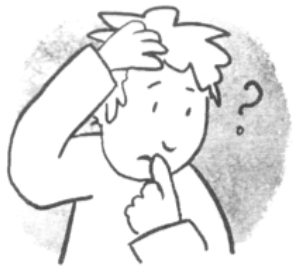 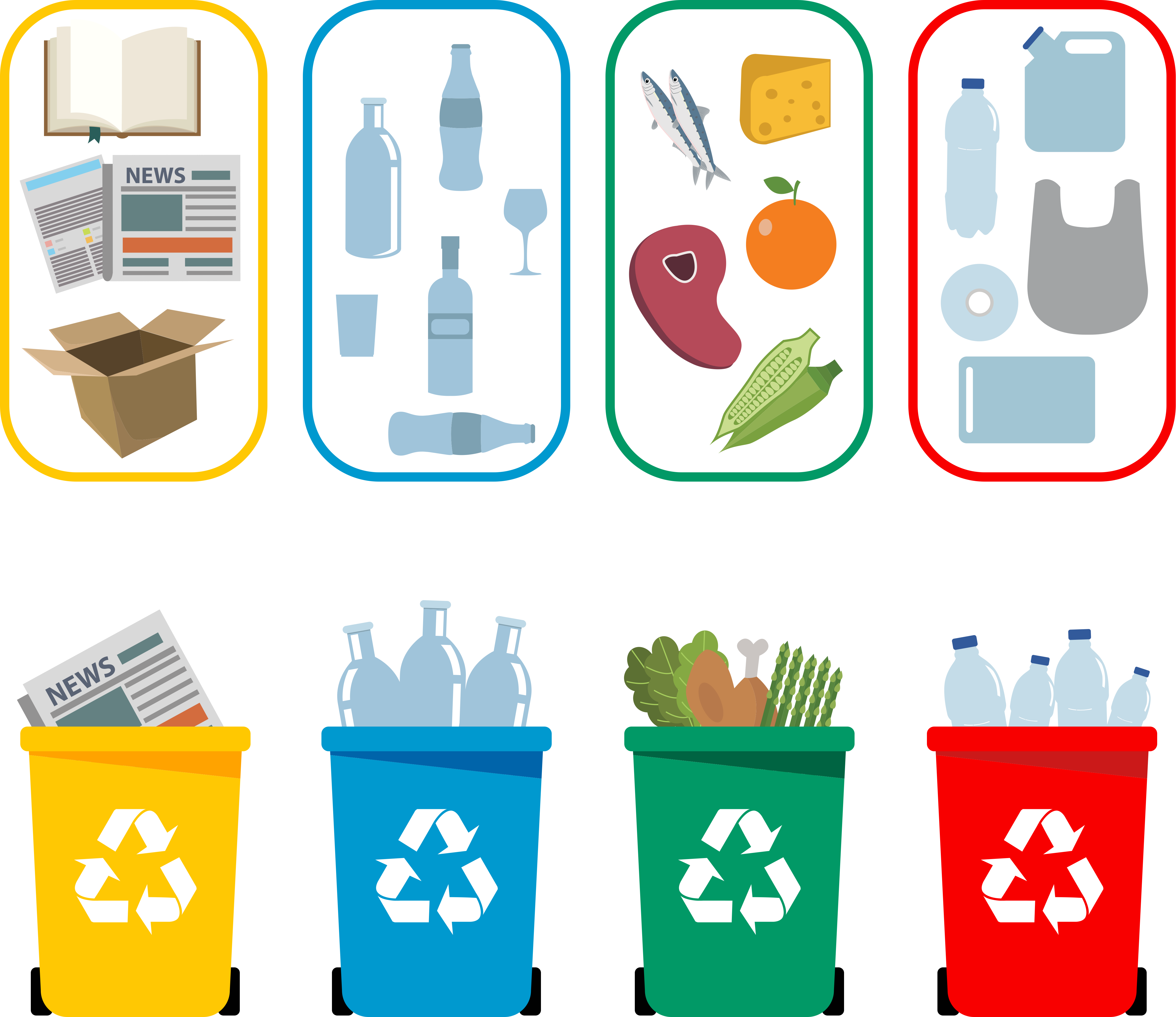 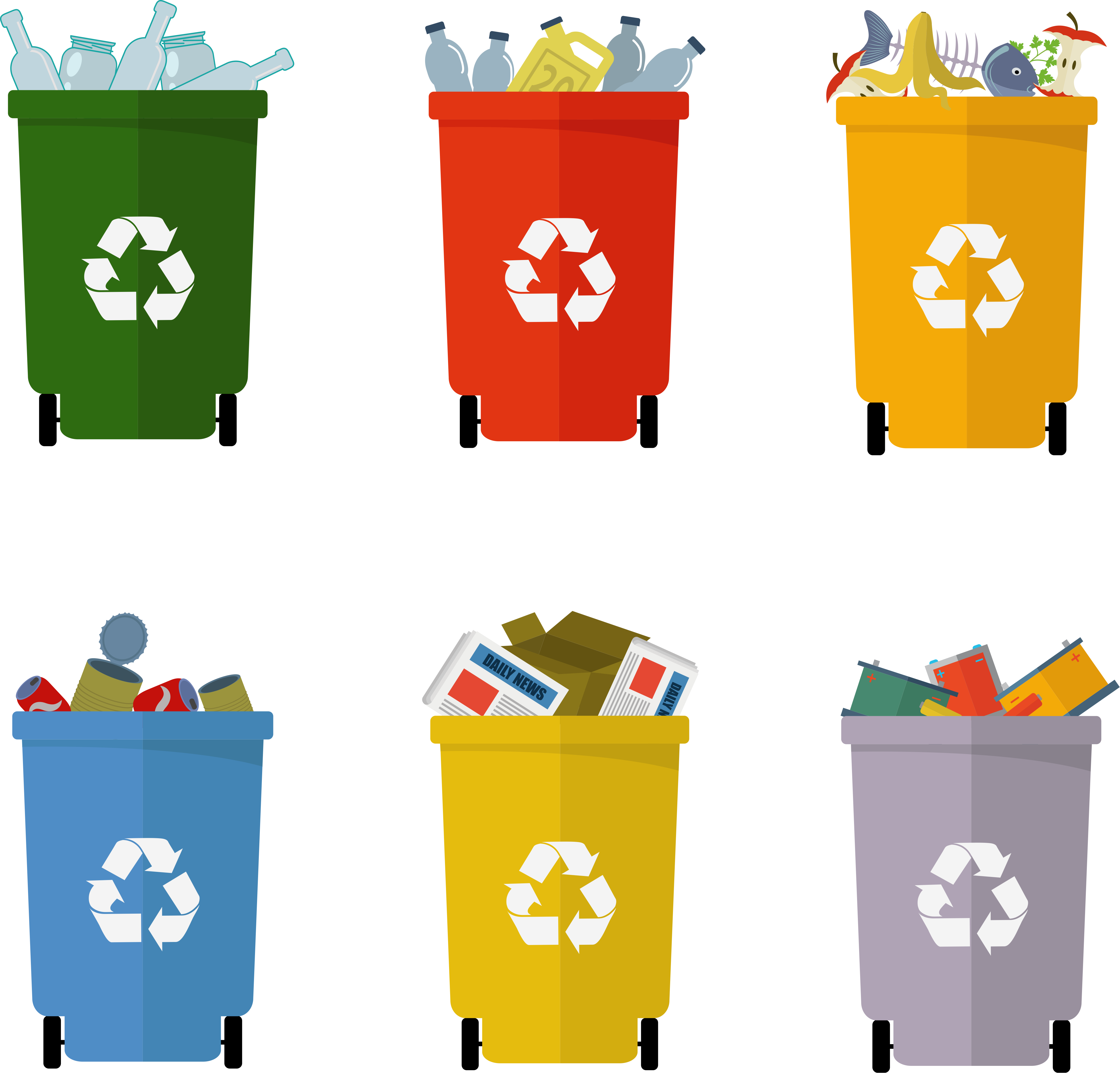 Extra links met digitale tools: :1. Waste management and recyclinghttps://www.youtube.com/watch?v=4JDGFNoY-rQ2. What really happens to the plastic that is thrown away:https://www.youtube.com/watch?v=_6xlNyWPpB83. How to keep plastics out of our ocean? / National Geographichttps://www.youtube.com/watch?v=HQTUWK7CM-Y4. Do not waste your waste! https://www.youtube.com/watch?v=Kr_DGf77OhM5- En als we ons afval verminderen! (CC: Rikac/ pixabay license)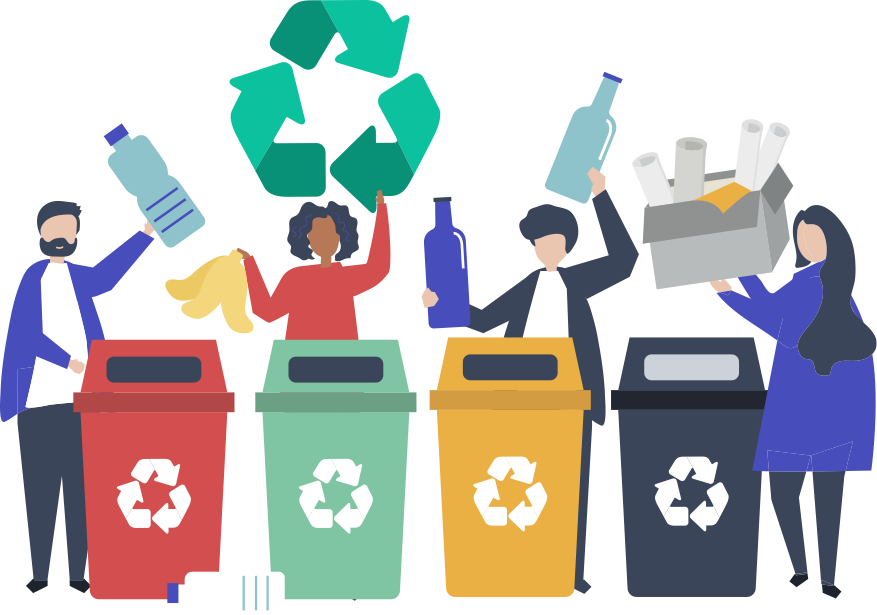 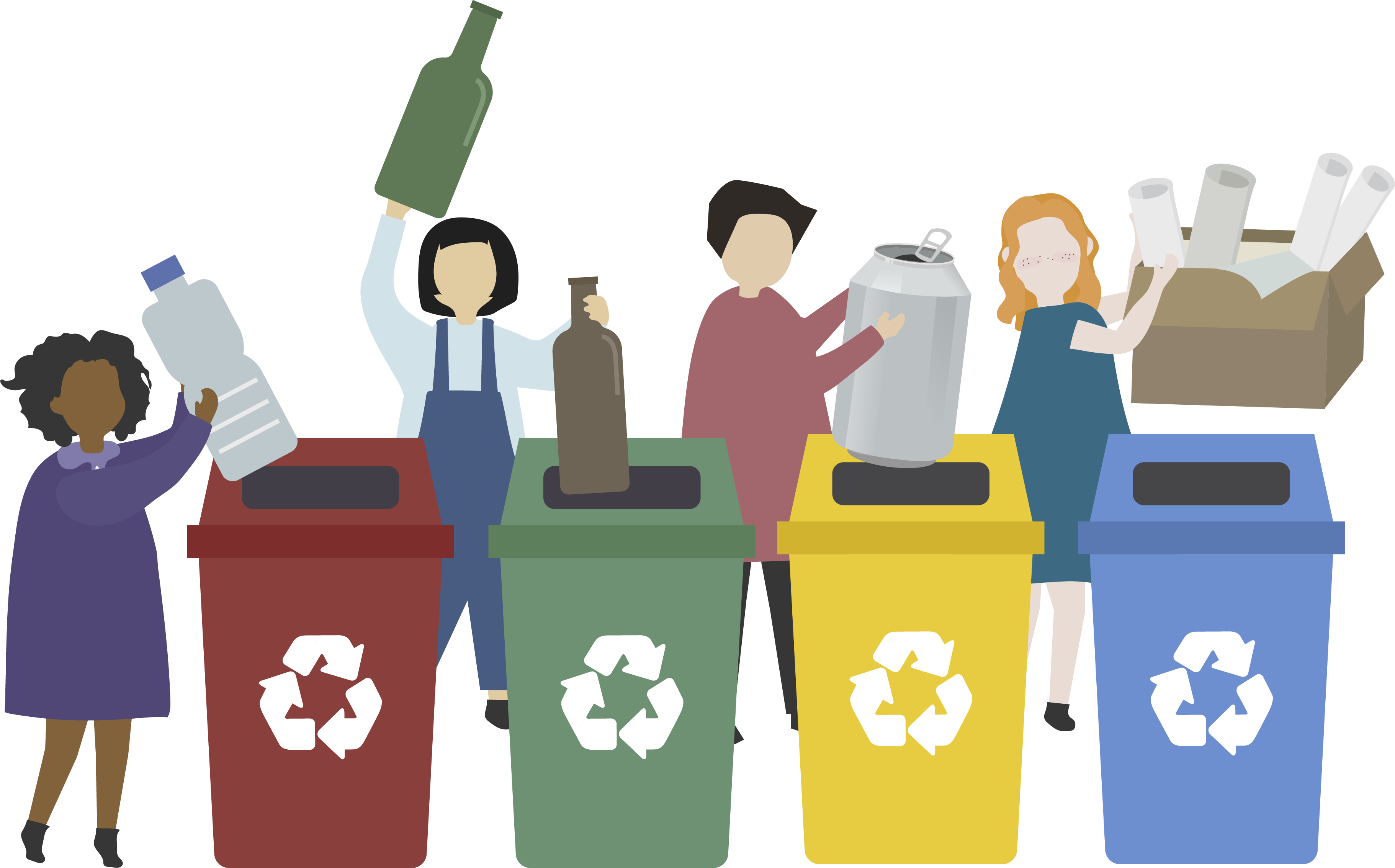 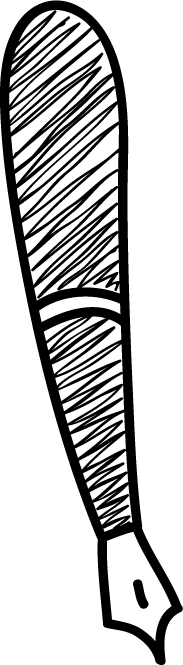 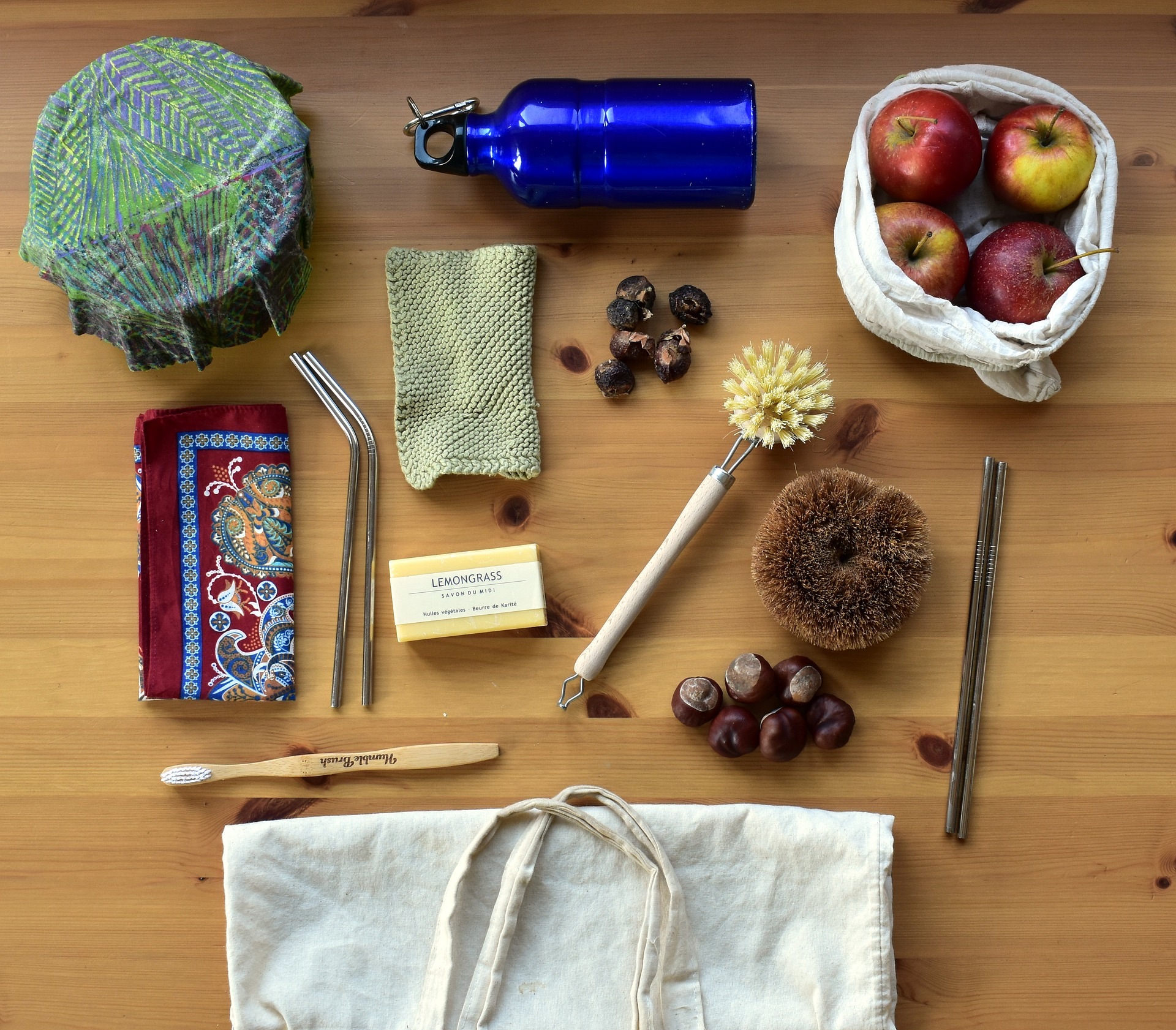  Dit project n° 2017-1-FR01-KA201-037433 werd gefinancierd met de steun van de Europese Commissie. Deze publicatie weerspiegelt enkel de visie van de auteur, en de Commissie kan niet aansprakelijk worden gehouden voor enig voortvloeiend gebruik hieruit.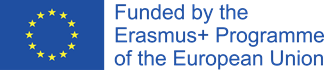 Voorwerpen en de grondstof - schrijf de naam van het voorwerp opVoorwerpen en de grondstof - schrijf de naam van het voorwerp opVoorwerpen en de grondstof - schrijf de naam van het voorwerp opVoorwerpen en de grondstof - schrijf de naam van het voorwerp opWat is het gebaar?…metaal…metaal…metaal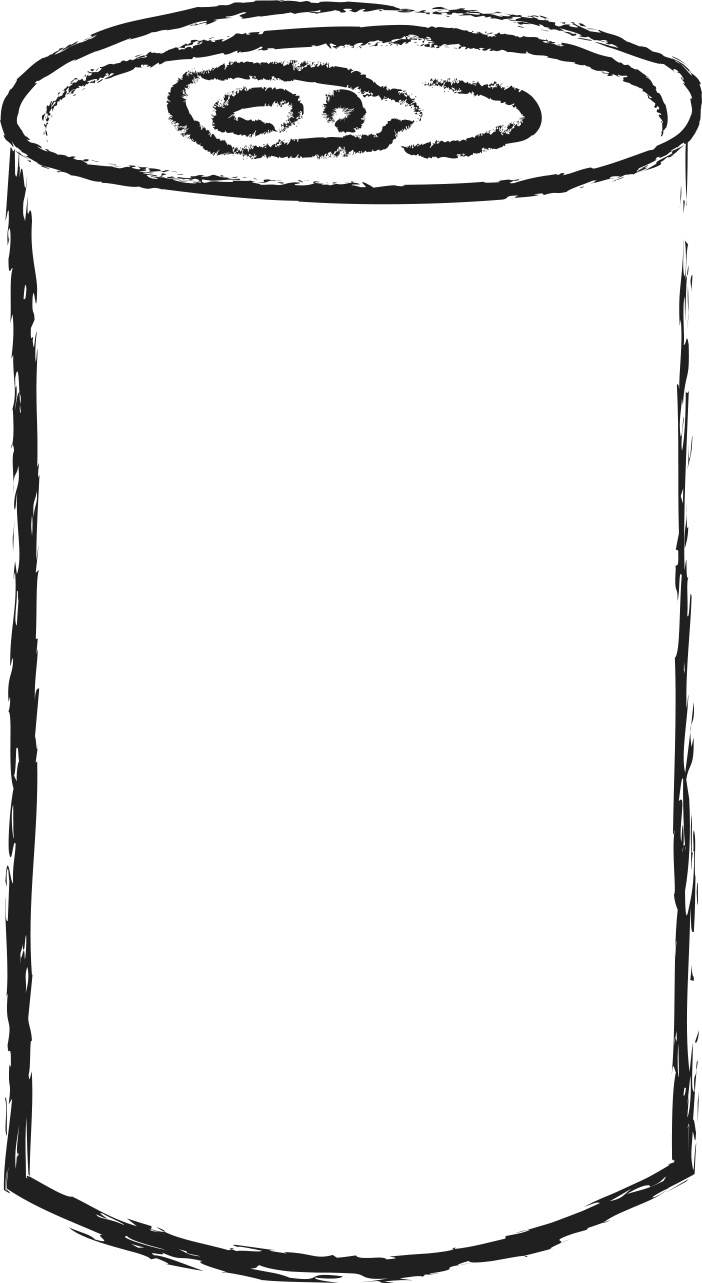 A can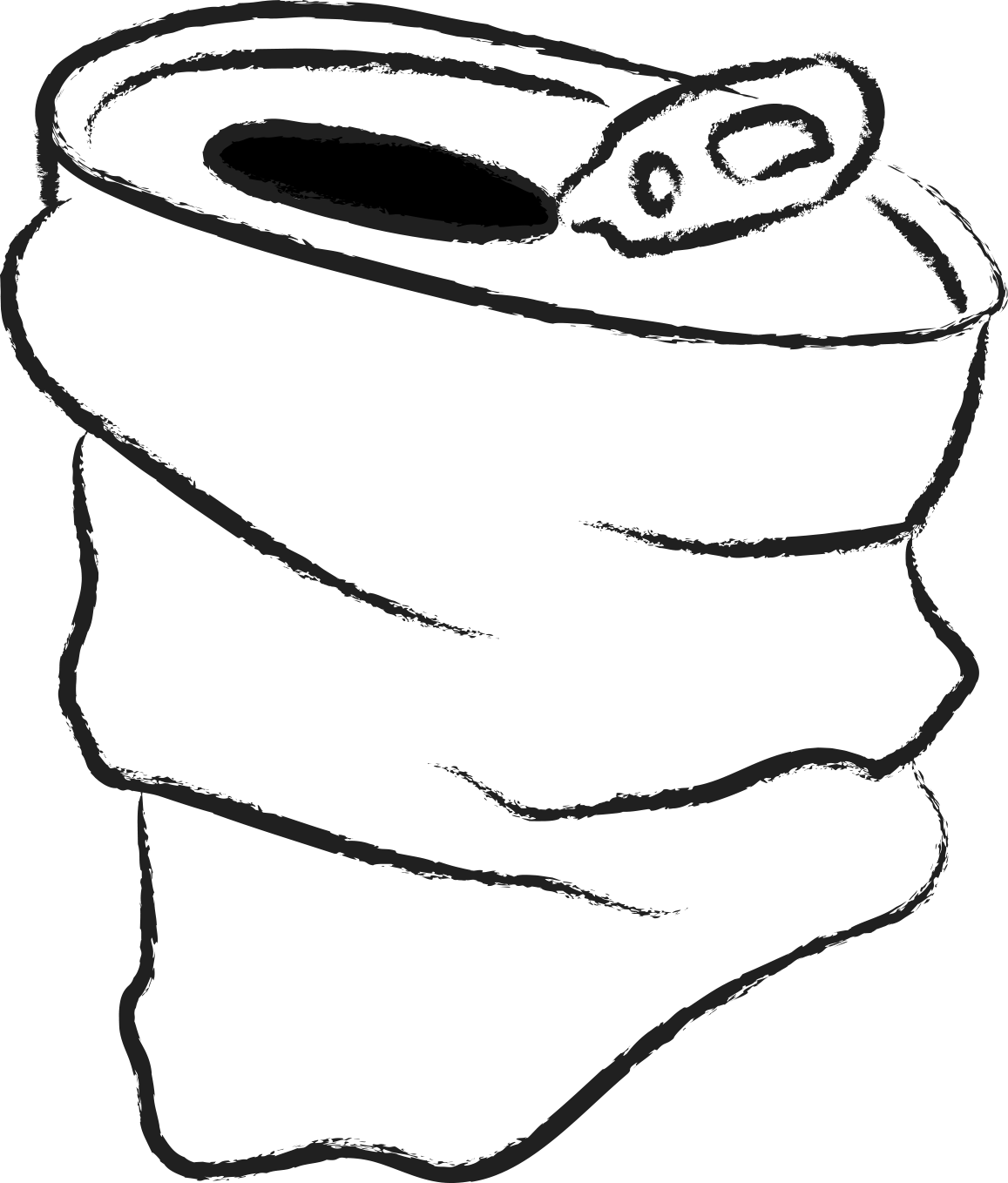 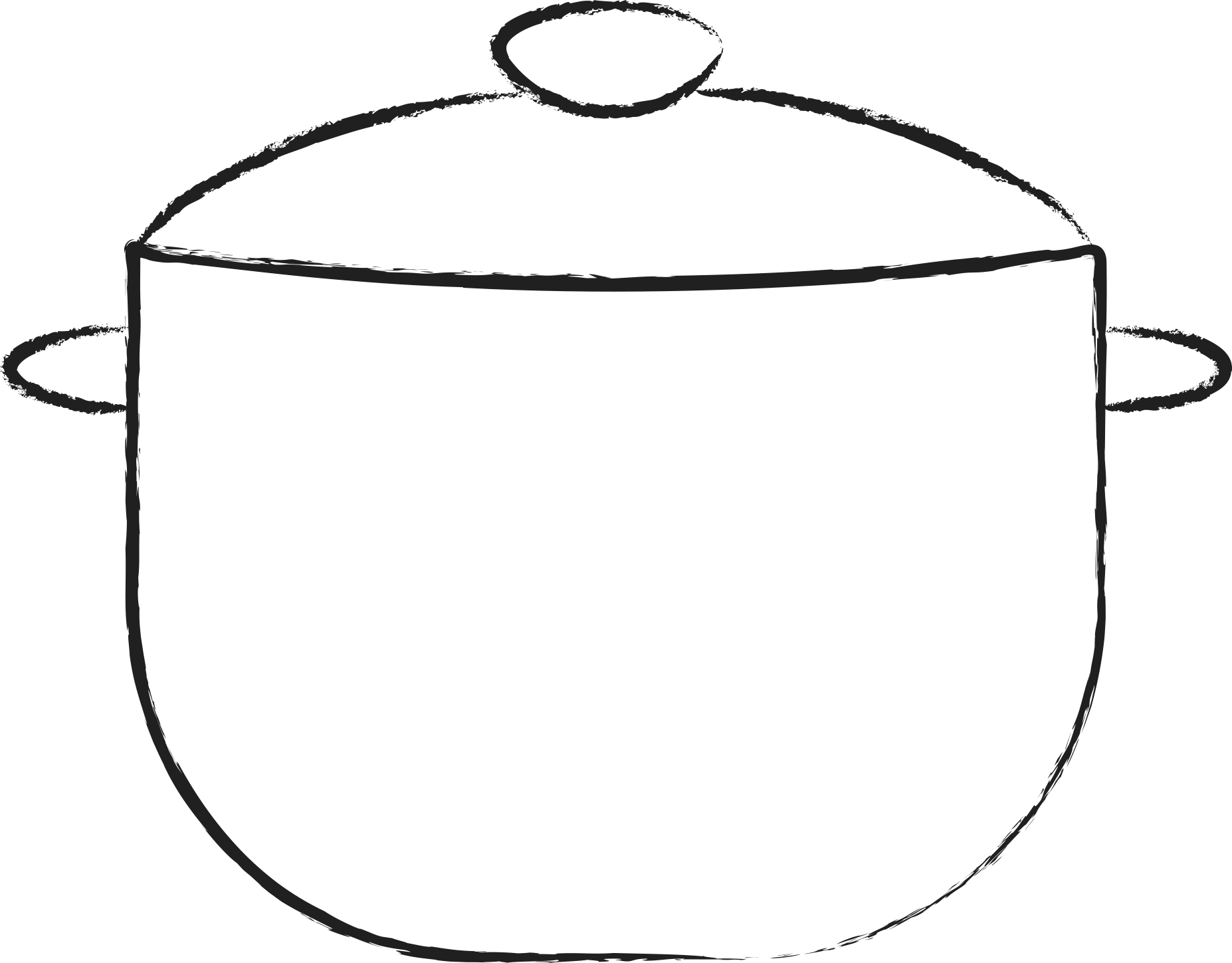 … organisch materiaal / deze komt zonder wijziging uit de natuur… organisch materiaal / deze komt zonder wijziging uit de natuur… organisch materiaal / deze komt zonder wijziging uit de natuur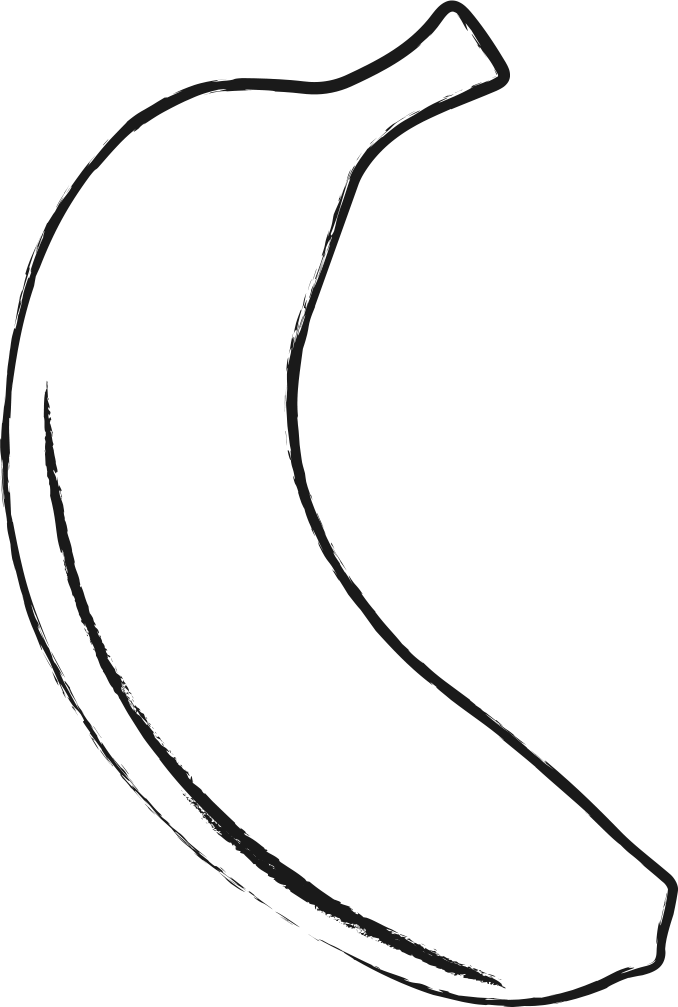 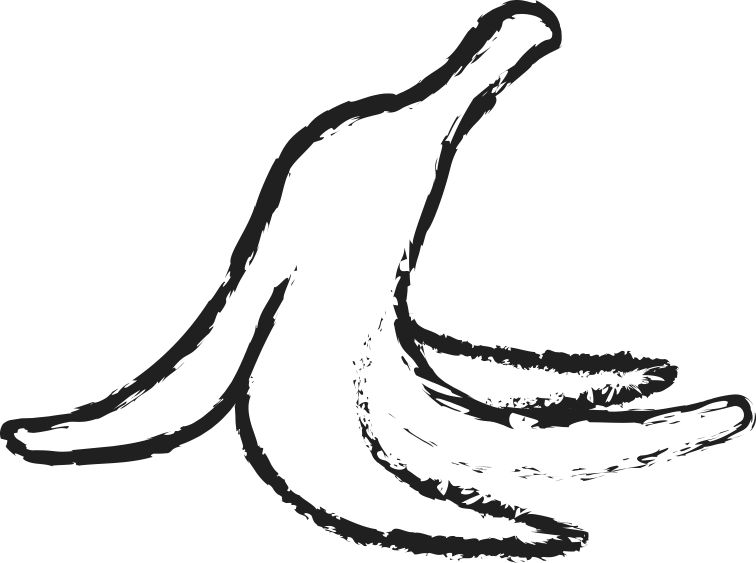 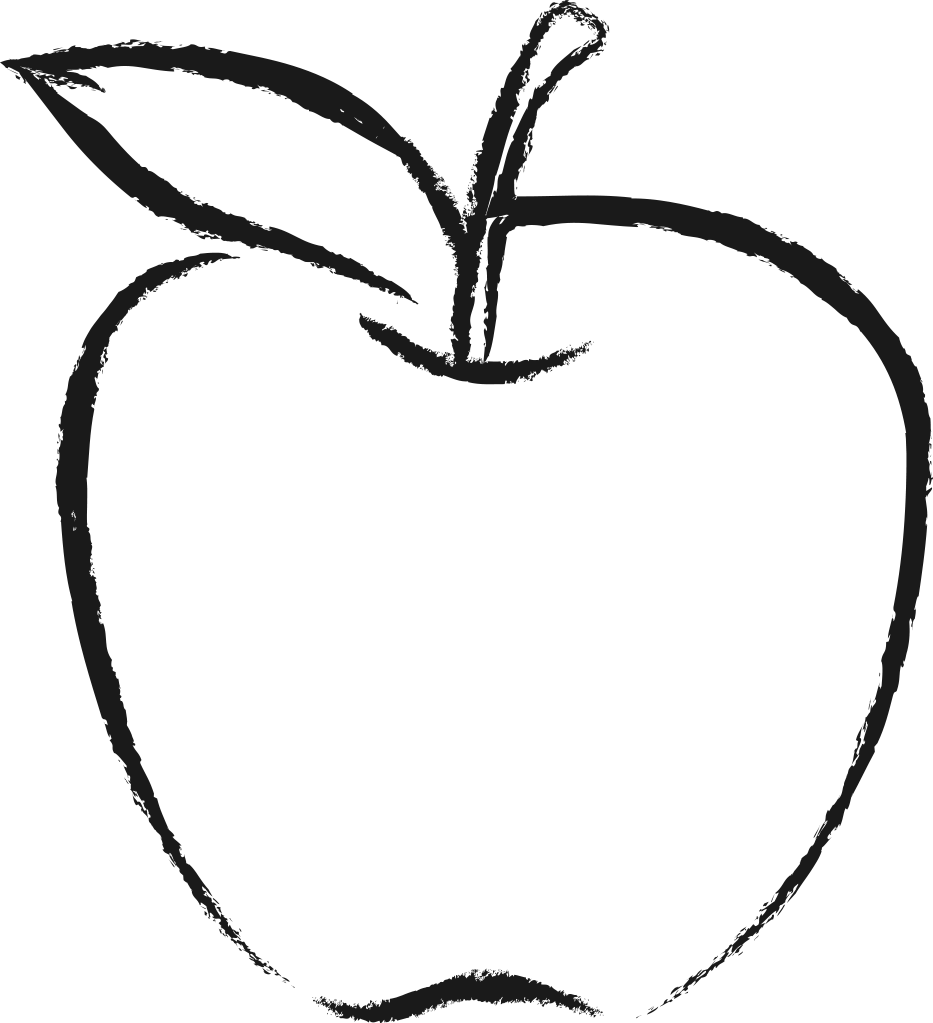 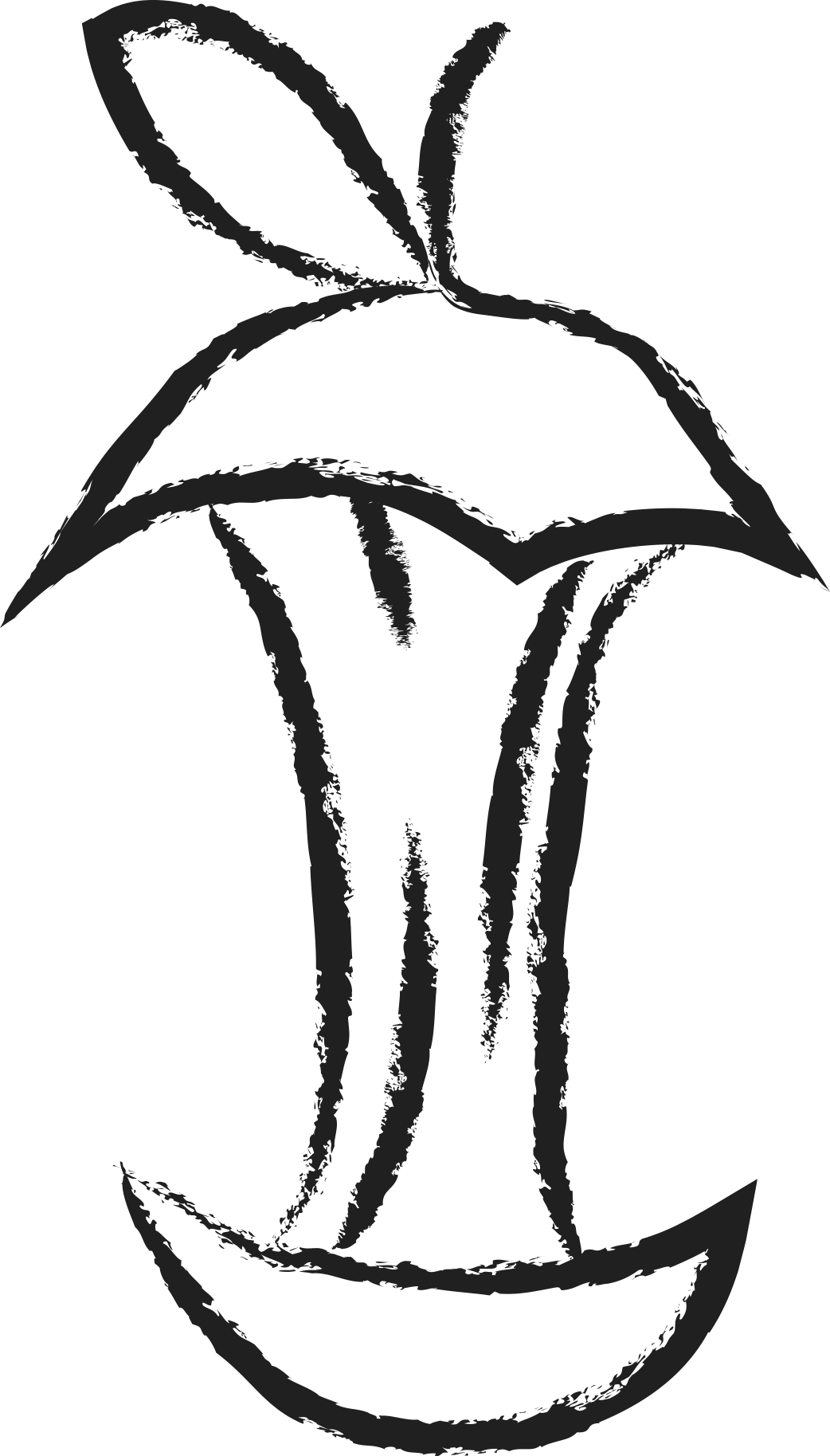 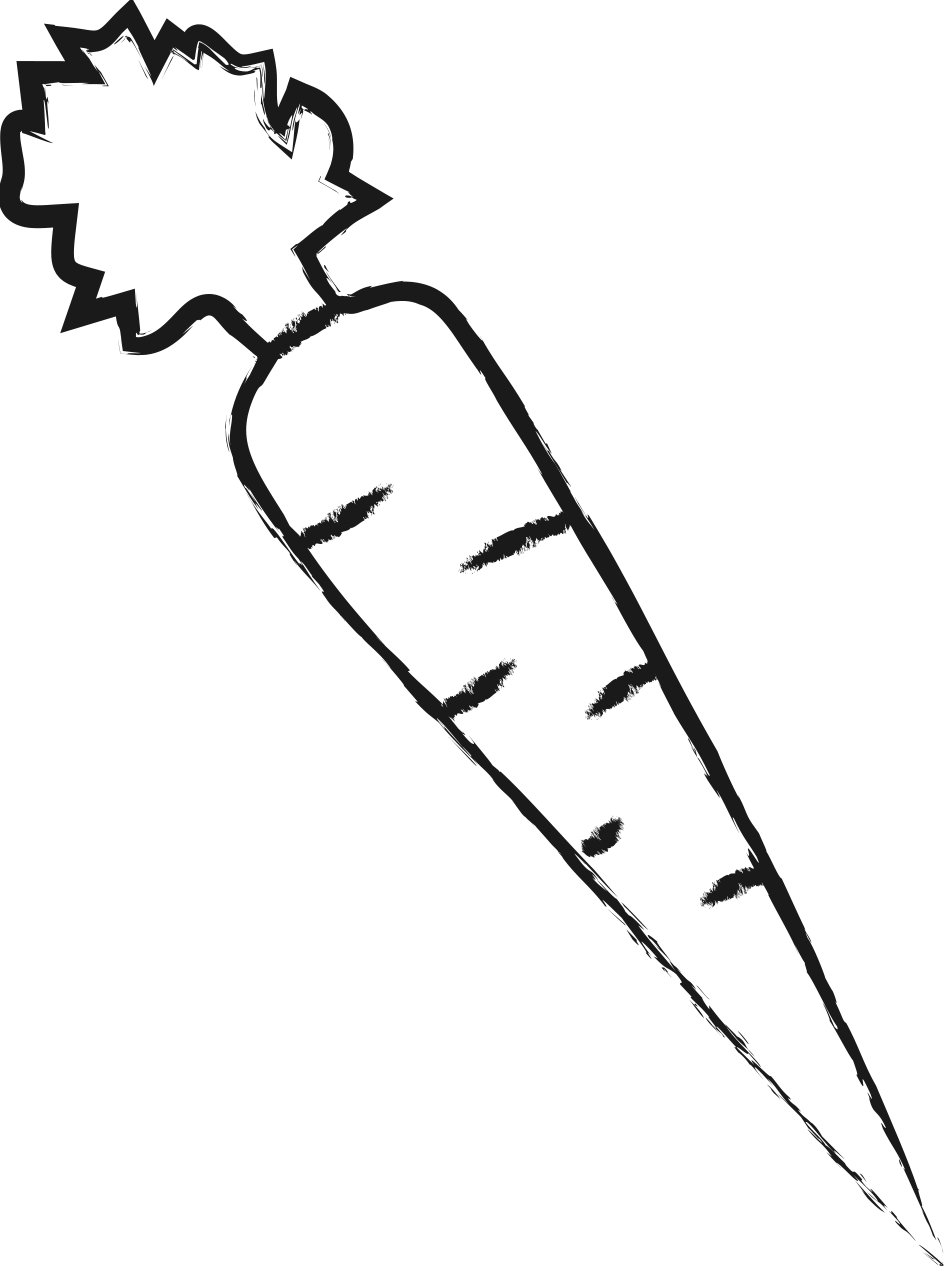 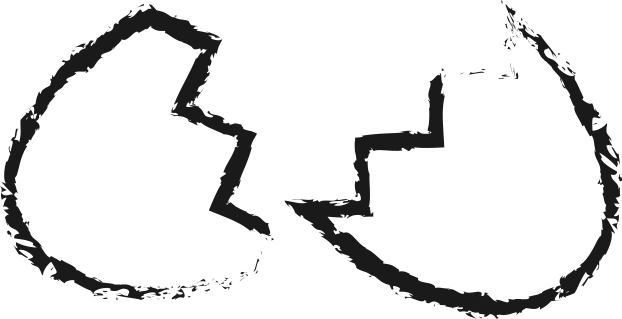 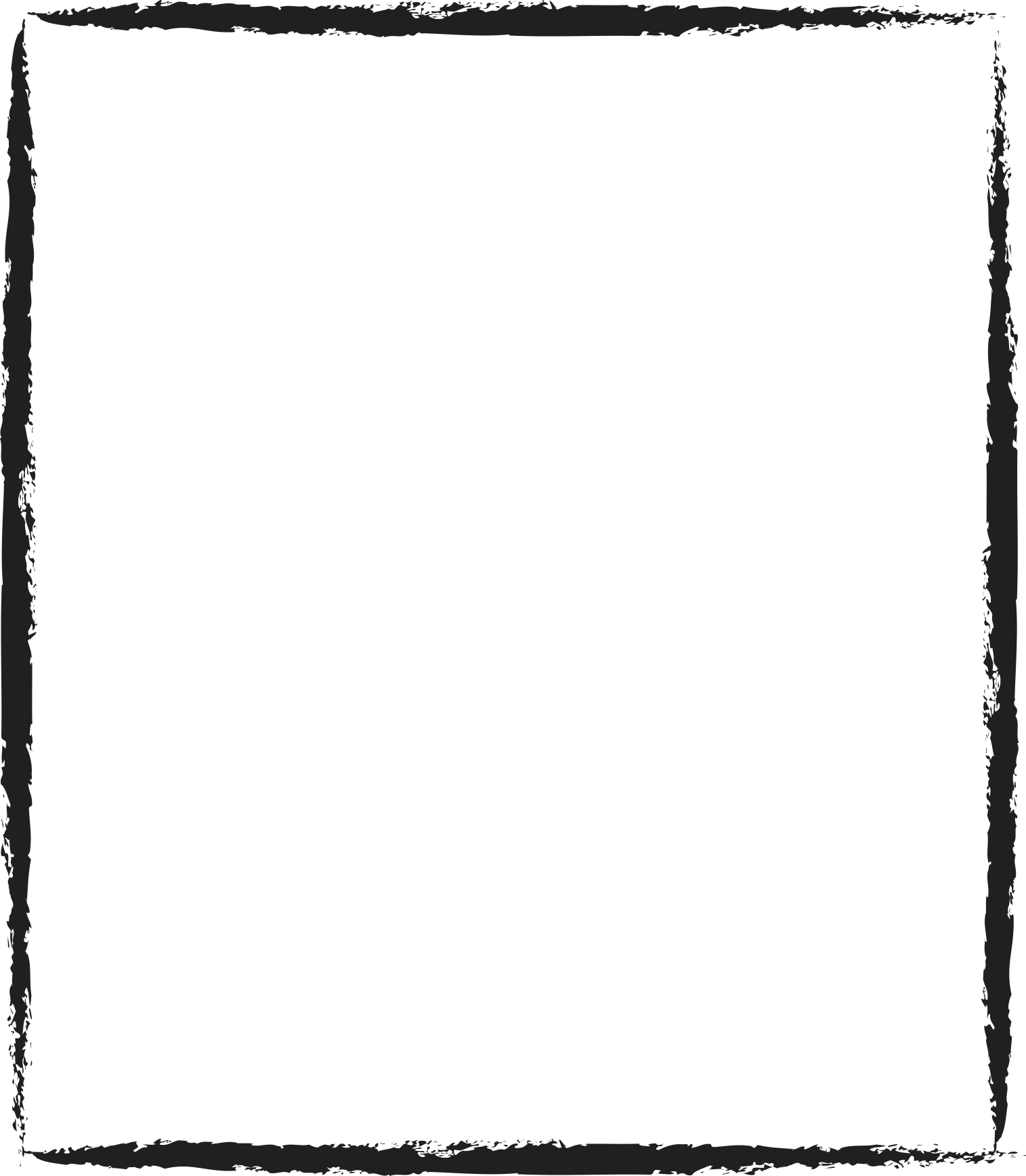 … papier … papier … papier 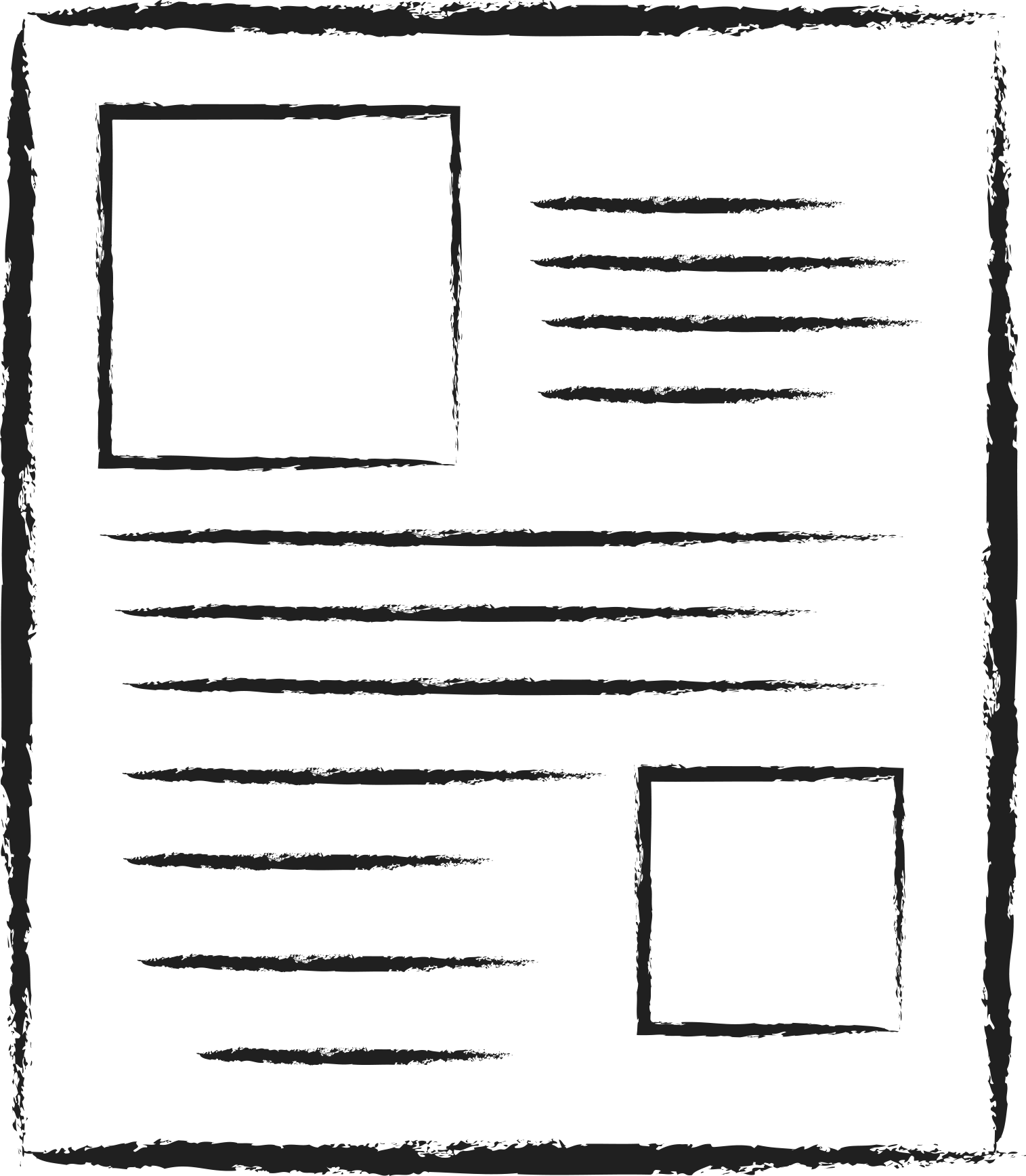 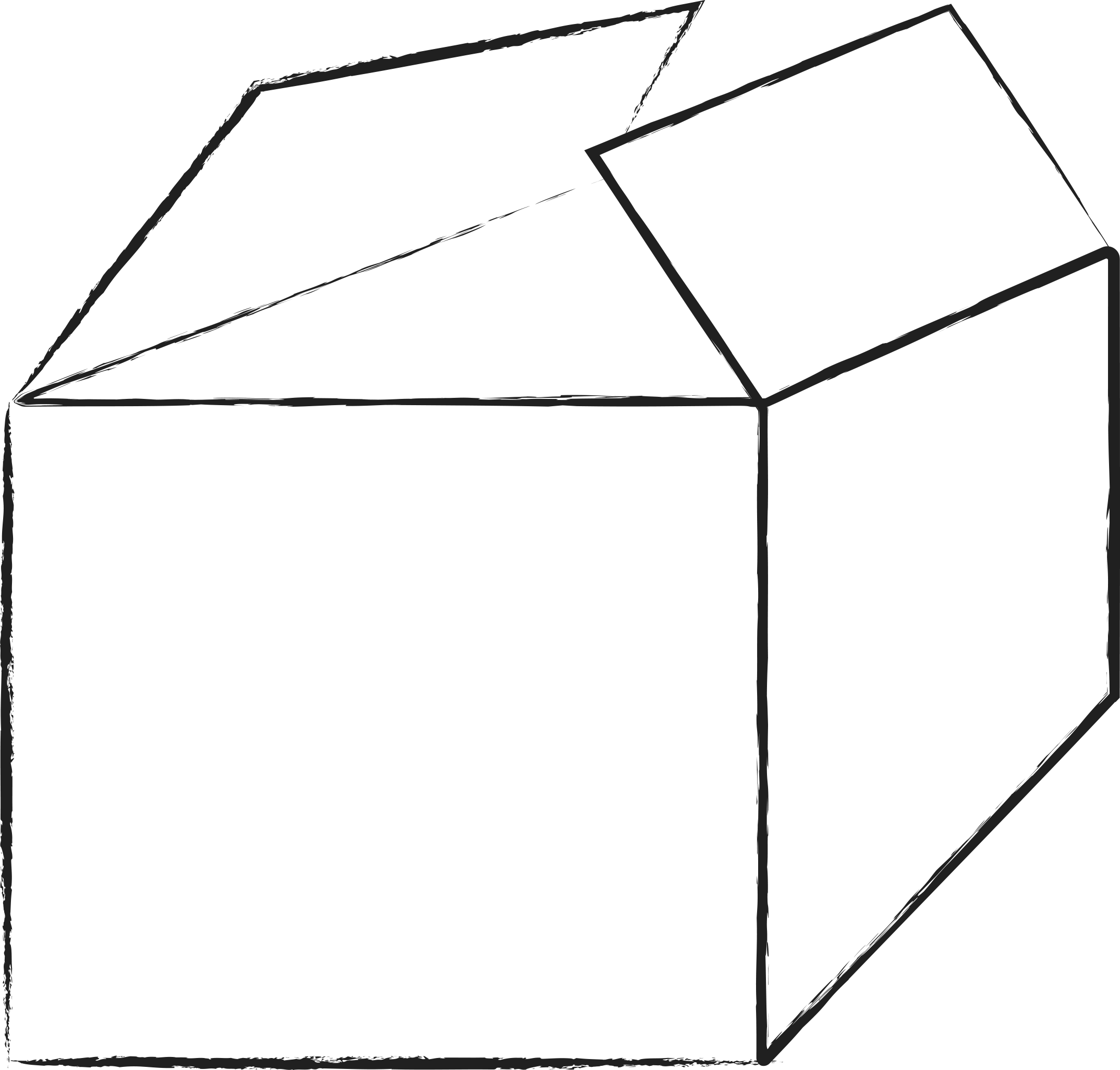 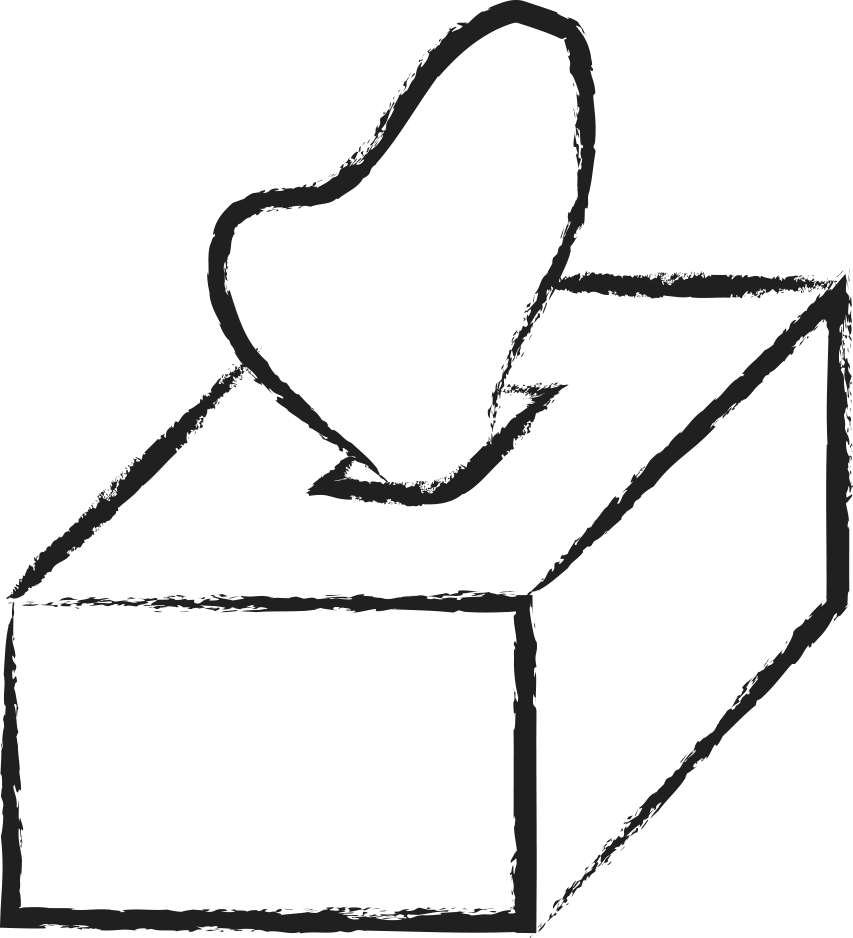 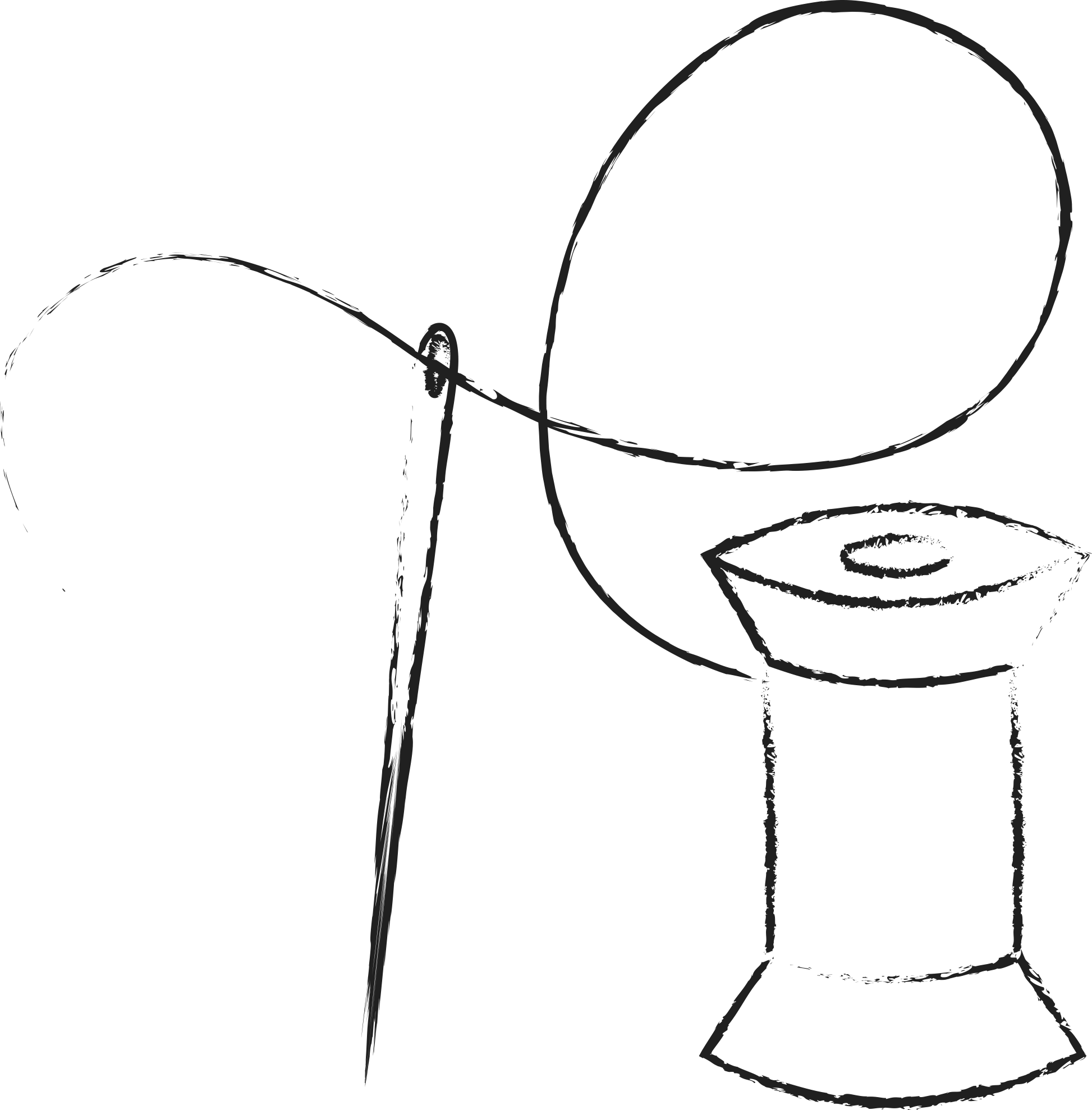 … katoen … katoen … katoen 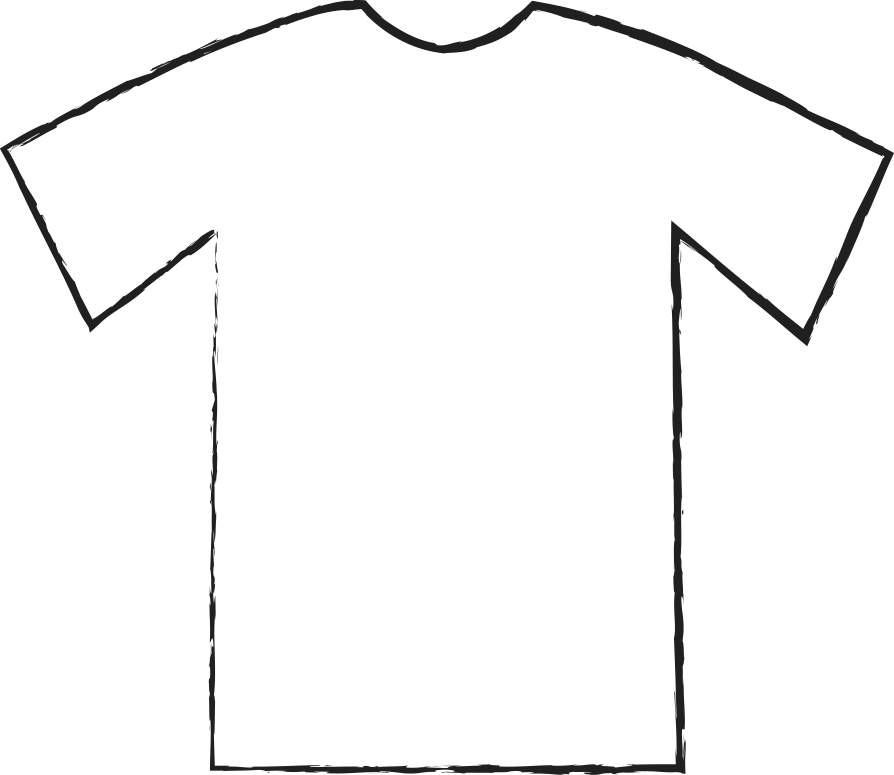 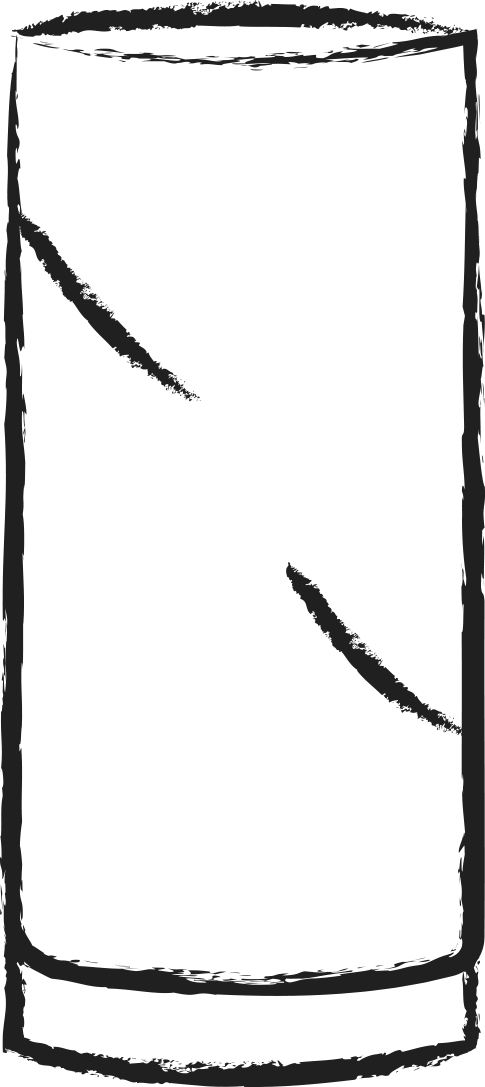 … glas… glas… glas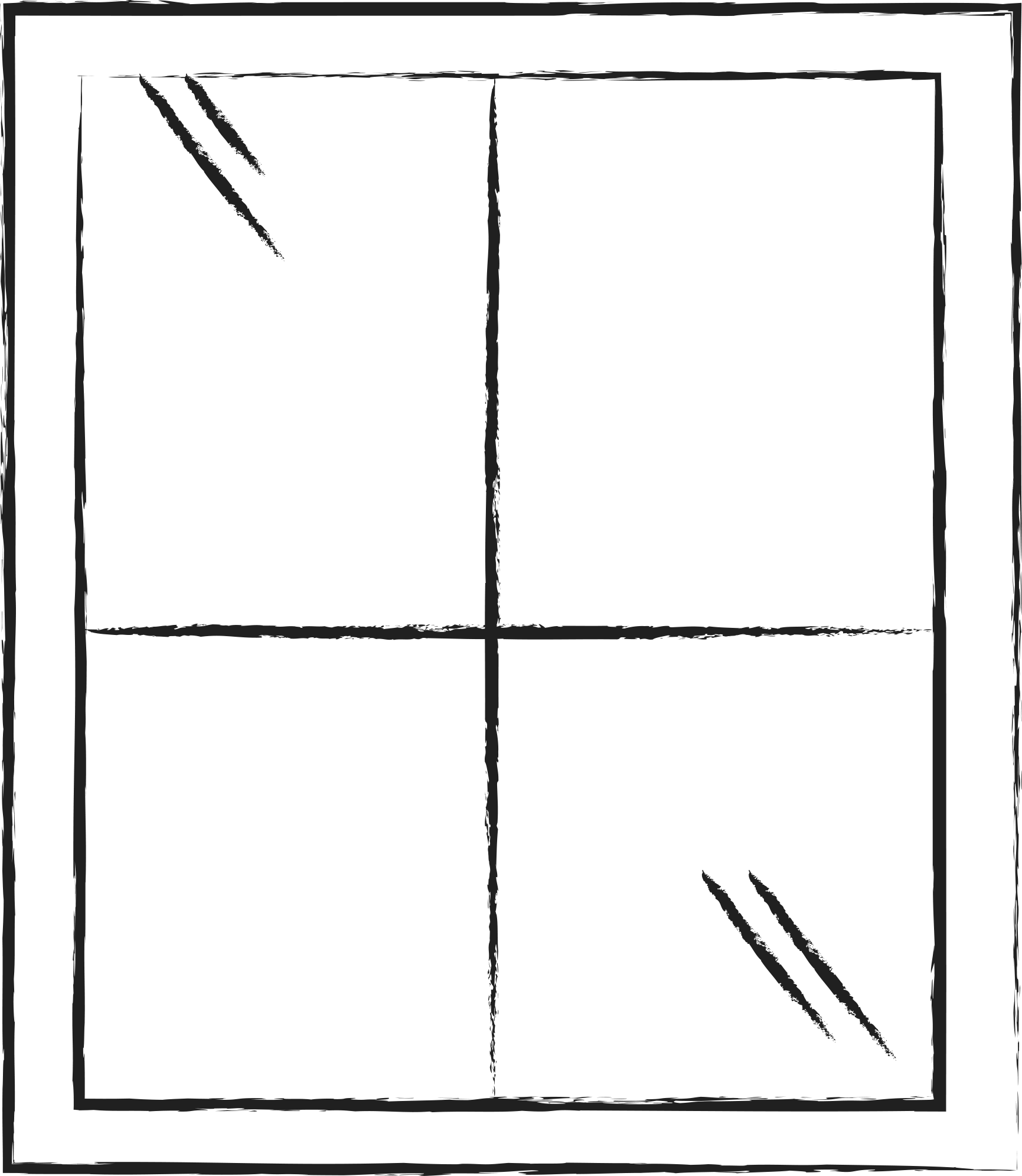 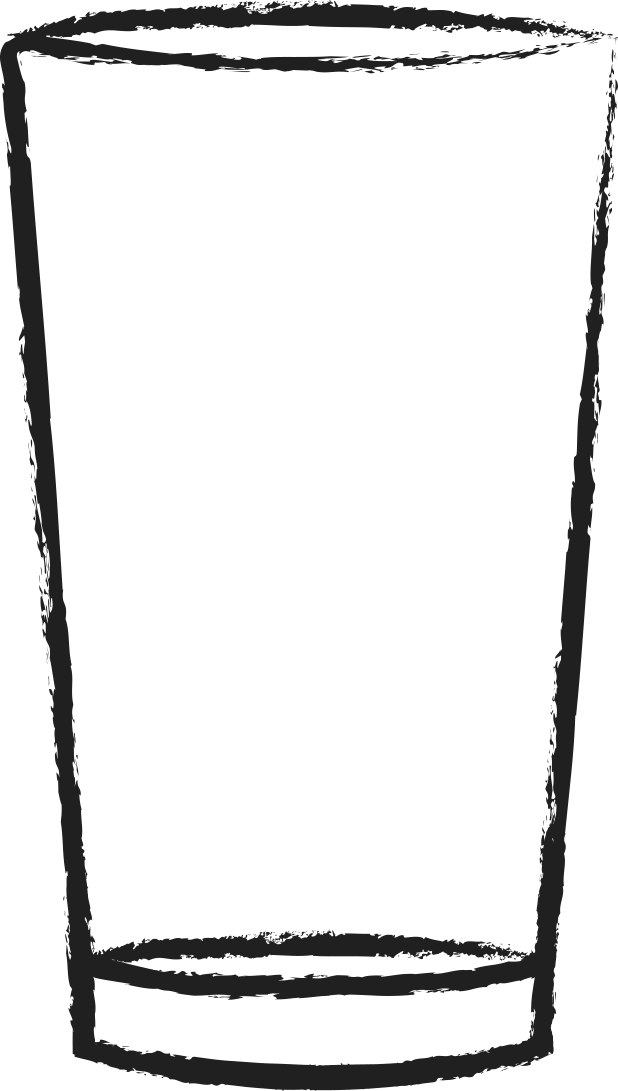 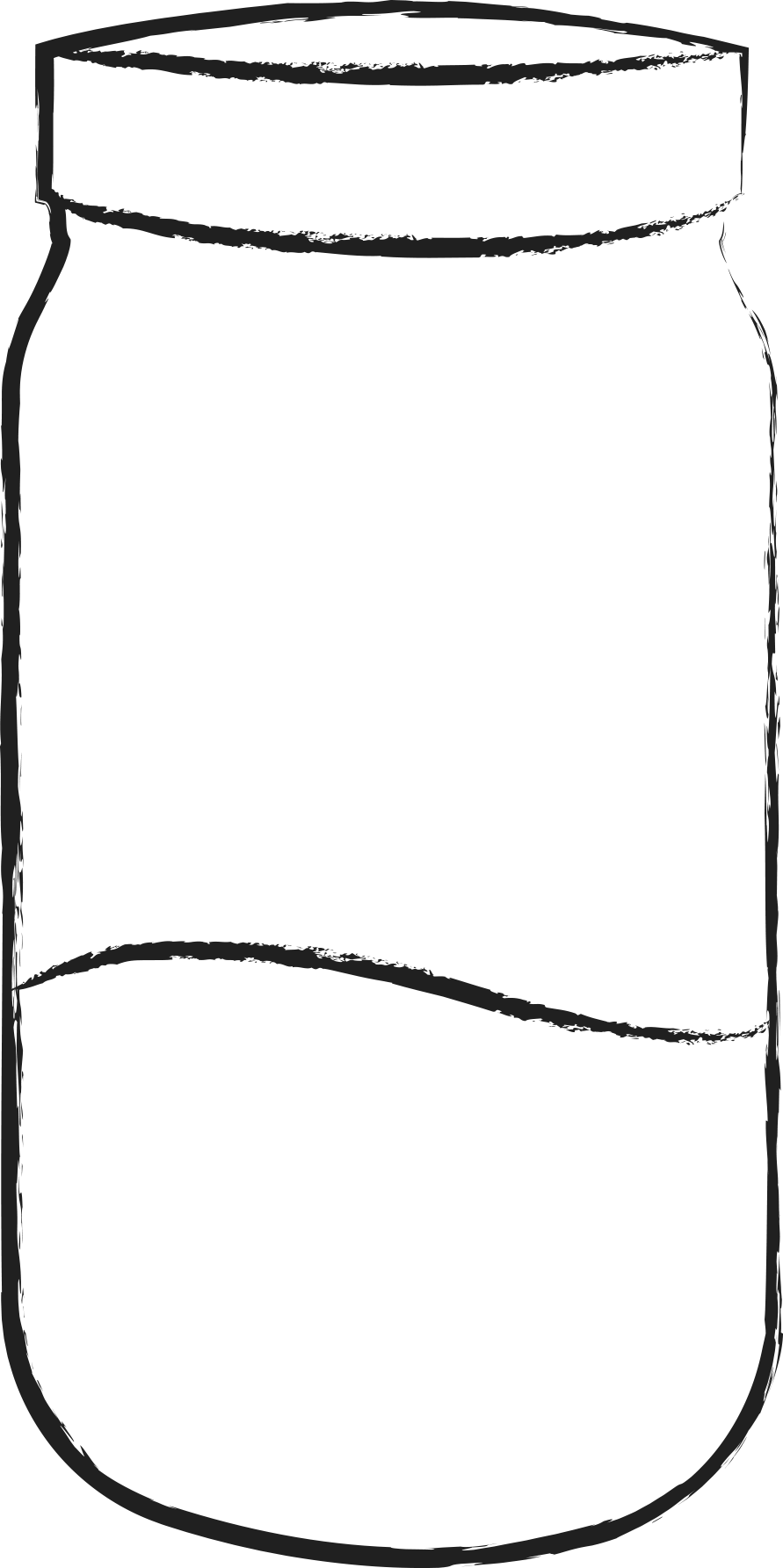 … plastiek… plastiek… plastiek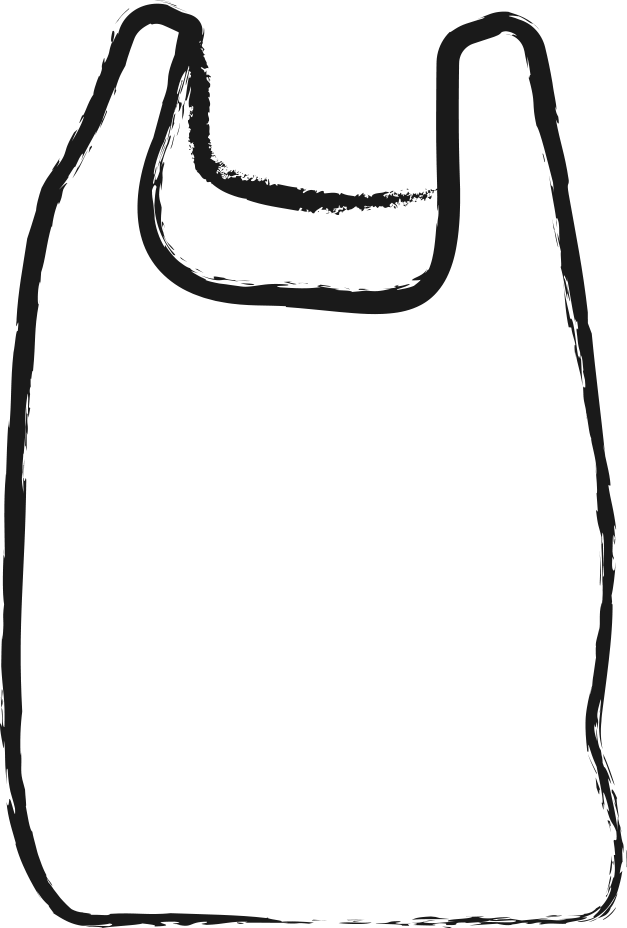 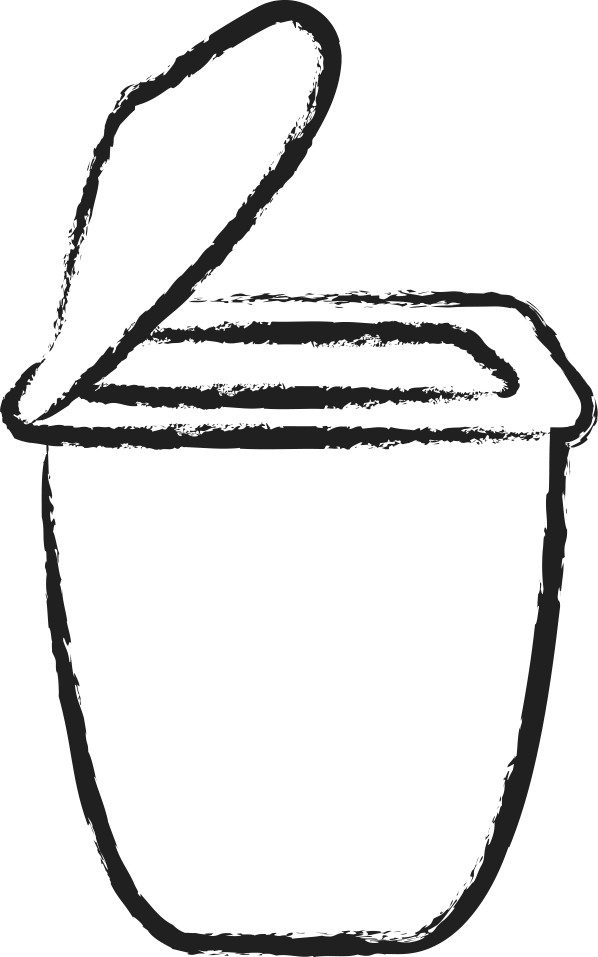 